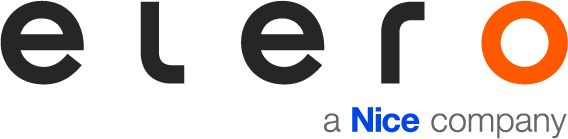 PRESSEMITTEILUNG Intelligentes Bauen und Wohnen: Nice Gruppe beliefert biophiles Architekturprojekt in Spanien mit zuverlässigen und modernen Automatisierungslösungen von elero  Schlierbach, 24.03.2022 – Biophile Architektur und intelligente Gebäudetechnologie Hand in Hand: Bei einem biophilen Architekturprojekt in Spanien, das auf natürliche Materialien und wirtschaftliche, ökologische und soziale Nachhaltigkeit achtet, wurden 41 Fassadenmotoren von elero installiert. Die Tochter des multinationalen Unternehmens Nice, eines der weltweit führenden Unternehmen in den Bereichen Smart Home, Sicherheit sowie Haus- und Gebäudeautomation, sorgt so dafür, dass das Sonnenlicht optimal genutzt werden kann. Das Projekt wurde von der spanischen Nice-Niederlassung und elero gemeinsam mit Umbelco, einem Anbieter von Sonnenschutzjalousien mit mehr als zwanzig Jahren Erfahrung, realisiert. Das Projekt wurde vom Architekturbüro Sanahuja & Partners entworfen und steht ganz im Zeichen der „biophilen Architektur“. Dieser architektonische Ansatz versucht die Natur stärker in das Gebäudeinnere zu bringen. Dazu gehören natürliche Materialien, die Nutzung von Vegetation als natürliche Gestaltung, bauliche Effizienz sowie wirtschaftliche, ökologische und soziale Nachhaltigkeit. Außenliegende Sonnenschutzsysteme sind ein Beispiel dafür, wie intelligente Gebäudetechnologien genutzt werden, um biophile Ziele zu erreichen: Sie steuern den Einfall des Sonnenlichts und reduzieren somit eine direkte Einstrahlung. Dynamische Fassaden spenden Schatten für Gebäude und können auf umweltfreundliche Weise Strom erzeugen. Außerdem sorgt eine angemessene Tageslichtsteuerung für eine angenehme Beleuchtung der Innenräume und somit für ein gesünderes Arbeitsklima. Schlanker Linearantrieb für FassadenDie Installation in Puçol in der Region Valencia für SanLucar Fruit, einem weltweit tätigen Unternehmen und Premiummarke für Obst und Gemüse, besteht aus 41 Picolo XL 200 elero-Fassadenmotoren. Diese treiben die in diesem Projekt verwendeten Lamellen, Aluminiumgitter mit einer Breite von 48 cm und einer Dicke von fast 10 cm, automatisiert an. Der Picolo XL-Motor mit seiner eleganten und kompakten Ästhetik eignet sich sehr gut für die Integration in Fassaden, da er Lamellen aus Aluminium, Glas oder jedem anderen hochwertigen Material individuell bewegen kann. Die Lamellen werden millimetergenau positioniert. Damit sind die Linearantriebe ideal für Fassaden und Solaranlagen mit Sonnenstandsnachführung. Die gleichmäßige Bewegung der Kolbenstange und die konstante Geschwindigkeit des Linearantriebs ermöglichen es, die Position der Sonne zu verfolgen, ohne dass ein Messsystem erforderlich ist.Linearantriebe aus rostfreiem Stahl 1.4301 und IP 65 ergänzen das Angebot von elero in diesem Marktsegment. Einmal mehr erweisen sich Elero und Nice damit als echte Spezialisten auf diesem Gebiet und leisten einen weiteren Beitrag zum Thema intelligentes Bauen und Wohnen. eleroelero, mit Sitz in Schlierbach bei Stuttgart, ist einer der weltweit größten Hersteller von elektrischen Antrieben und Steuerungen für Rollläden und Sonnenschutzanlagen. Ein zweiter Geschäftsbereich beschäftigt sich mit der Entwicklung und Fertigung von elektrischen Linearantrieben. Der Antriebshersteller ist eine hundertprozentige Tochter des multinationalen Unternehmens Nice, weltweit führend in den Bereichen Smart Home, Sicherheit sowie Haus- und Gebäudeautomation, und innerhalb von Nice auf den Bereich Rollladen und Sonnenschutz spezialisiert. www.elero.de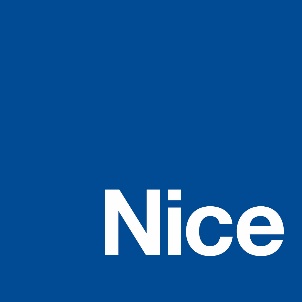 NiceNice wurde in den frühen 1990er Jahren gegründet und ist ein weltweit führendes Unternehmen in den Bereichen Smart Home, Sicherheit und Haus- und Gebäudeautomation. Zum umfassenden Angebot der Unternehmensgruppe zählen integrierte Automatisierungslösungen für Tore, Garagentore, Sonnenschutz, Parksysteme, drahtlose Alarmsysteme und Gebäudesicherheit für Wohn-, Gewerbe- und Industriegebäude sowie intelligente und vernetzte Geräte und Systeme für private wie gewerbliche Anwendungen, Sicherheit und Zugangskontrolle, künstliche Intelligenz (KI), Gesundheit und Wellness, Steuerung und Strom/AV. Nice hat einen strategischen Plan für die Expansion und den Ausbau des Produktportfolios und der vernetzten Plattformen erstellt und in Gang gesetzt. Nice will auch weiterhin eine breite Palette anpassbarer, benutzerfreundlicher Optionen für den Endverbraucher bieten und strebt eine Stärkung und Expansion in Märkten mit hohem Wachstumspotenzial an. Das Unternehmen beschäftigt in über 15 Forschungs- und Entwicklungszentren und 14 Werken auf fünf Kontinenten mehr als 3.000 Mitarbeiter, die über fundiertes Fachwissen und unterschiedliche kulturelle Hintergründe verfügen und Partner und Kunden in über 100 Ländern weltweit betreuen. Weitere Informationen finden Sie unter www.niceforyou.com.LinkedIn I Facebook IFacebook Twitter I Instagram
#nice #niceforyou #smarthome #homesecurity #homeautomationPressekontakt Deutschland Pressekontakt Deutschland Pressekontakt HQ ItalienWächter PR Tanja Gottwaldt.gottwald@waechter.team+49 (0)89/74 72 42-75elero Inge RappoldInge.Rappold@elero.de  +49 7021 9539-319Nice HQElisa Chiesel.chies@niceforyou.com 
+39 0422 505 406